              FICHE D’INSCRIPTION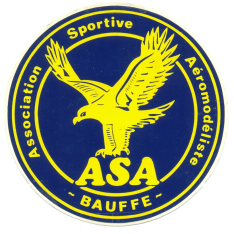             Rencontre Amicale Jets ASA Bauffe  	                         les  25 et 26 juin 2016.A retourner dès que possible par E-mail : eddy.postiau@skynet.bePilote NOM :                                                                         PRENOM :ADRESSE :TELEPHONE :            				          E-mail :N° DE LICENSE AAM, FFAM OU AUTRE :REPAS DU SAMEDI SOIR : Vous serez contacté plus tard pour infos et réservation.MODELE(s) DESCRIPTION :NOM :                                                     ENVERGURE :                        MASSE MAXI :                           CAT. :TURBINE ELECTRIQUE / REACTEUR :NOM :                                                     ENVERGURE :                         MASSE MAXI :                           CAT. : TURBINE ELECTRIQUE / REACTEUR :NOM :                                                     ENVERGURE :                         MASSE MAXI :                           CAT. :TURBINE ELECTRIQUE / REACTEUR :NOM :                                                     ENVERGURE :                         MASSE MAXI :                           CAT. :TURBINE ELECTRIQUE / REACTEUR :FREQUENCE RADIO :Je soussigné certifie être en règle conformément à la législation en vigueur et posséder unaéromodèle conforme à la réglementation. Je m’engage à respecter les consignes de sécurité.Signature :